Внешний вид блока индикации и управления.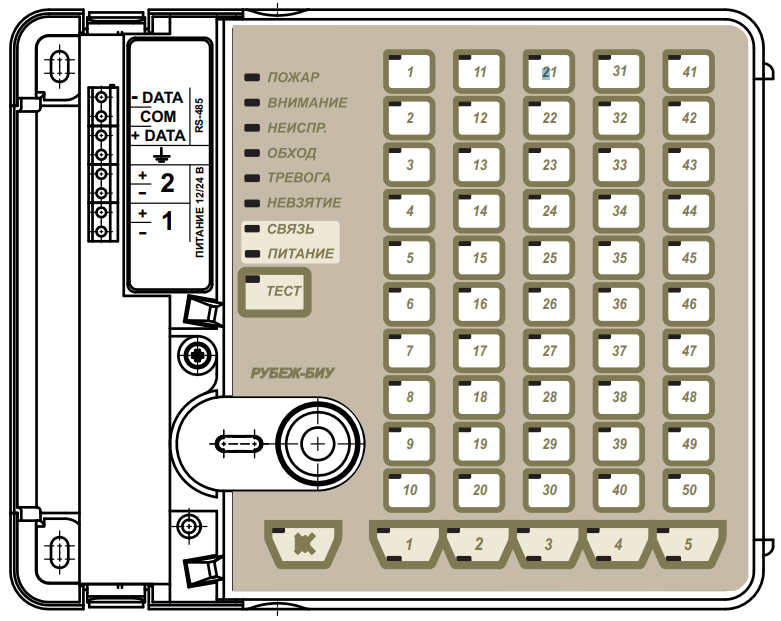 Органы управления.Назначение БИУ.Блок индикации и управления, далее БИУ, предназначен для дублирования функций управления разделами и исполнительными устройствами прибора Рубеж-2ОП.Использование БИУ позволяет контролировать состояние и управлять разделами и устройствами более удобно.Порядок управления разделами и исполнительными устройствами.Если индикатору присвоен раздел, то индикатор отображает состояние раздела, а кнопка осуществляет управление разделом - включение/отключение или взятие/снятие.Если индикатору присвоено исполнительное устройство, то индикатор отображает состояние исполнительного устройства, а кнопка осуществляет управление исполнительным устройством – перевод в состояние исходное/рабочее.Многостраничность.БИУ имеет возможность управления разделами и исполнительными устройствами, общим числом 250 шт.Для этого имеется 50 индикаторов, разбитых на 5 страниц. Индикаторы совмещены с кнопками управления.Внизу расположены кнопки переключения страниц. Текущая страница подсвечивается синим светодиодом. Также желтым, красным или зеленым светодиодом подсвечивается самое плохое состояние элементов страницы.Функция автоматического переключения страниц.При возникновении новых событий, в отсутствии активности пользователя, происходит автоматическое переключение на страницу с новым событием. Если имеются непросмотренные события на других страницах, то переключение на одну из этих страниц произойдет не ранее, чем через 10 с, индикаторы выбора страниц с непросмотренными событиями мигают. При автопереключении приоритет имеют тревожные события («Пожар», «Внимание», «Включение НС», «Включение насоса тушения», «Тревога»).Активность пользователя (любые нажатия на кнопки) отменяет функцию автопереключения. При появлении событий на неактивных страницах их индикаторы выбора начинают мигать. Если событие не просмотрено в течение минуты, мигание прекращается.Функция автоматического переключения страниц активируется вновь в течение минуты после прекращения нажатий кнопок на лицевой панели БИУ.Назначение и расшифровка состояния индикаторов.Органы управленияНазначение органа управленияКнопки-индикаторы«1» – «5»Выбор соответствующей страницы для просмотра состояний индикаторовКнопки-индикаторы«1» – «50»Управление состоянием соответствующей зоны или устройства на странице.Номер зоны/устройства вычисляется как произведение номера страницы на номер индикатора.Кнопка-индикатор«  »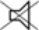 Отключение звукового сигналаИндикаторЦвет индикатораНазначениеПОЖАРКрасныйСветится при получении события «Пожар»ВНИМАНИЕКрасныйСветится при получении события «Внимание»НЕИСПРАВНОСТЬЖелтыйСветится при обнаружении неисправности или потере связиОБХОДЖелтыйСветится, если зона обойденаТРЕВОГАКрасныйВключается (светится постоянно) при нарушении поставленной на охрану охранной зоныНЕВЗЯТИЕЖелтыйВключается (светится постоянно) при неудачной постановке на охрану охранной зоныСВЯЗЬЗеленыйСветится при наличии связи со всеми контролируемыми приборами. Мигает при потере связи с частью контролируемых приборов. Погашен при потере связи со всеми приборамиПИТАНИЕЗеленыйПостоянно горит при наличии напряжения на каждом из двух вводов питания. Мигает при наличии напряжения только на одном из выводовТЕСТЖелтыйСветится при нажатии кнопки ТЕСТЗВУК ОТКЛЮЧЕНЖелтыйСветится при отключении звука. Автоматически включается при новом тревожном сообщенииИндикатор состояния страницы3-х цветныйПоказывает наихудшее состояние зон на текущей страницеИндикатор выбранной страницыСинийСветится на активной странице. Мигает на страницах с новыми событиямиИндикаторы «1» – «50»пожарных зон3-х цветныйЗона пожарная, группа пожарных зонИндикаторы «1» – «50»пожарных зонКрасныйСветится при получении события «Пожар»Индикаторы «1» – «50»пожарных зонКрасныйПри получении события «Внимание» мигает с частотой 1 ГцИндикаторы «1» – «50»пожарных зонЖелтыйСветится, если зона обойденаИндикаторы «1» – «50»пожарных зонЖелтыйМигает с частотой 1 Гц при обнаружении неисправности илипотере связиИндикаторы «1» – «50»пожарных зонЗеленыйСветится, если зона в нормеИндикаторы «1» – «50»охранных зон3-х цветныйЗона охранная, группа охранных зонИндикаторы «1» – «50»охранных зонКрасныйМигает с частотой 2 Гц при нарушении зоныИндикаторы «1» – «50»охранных зонЖелтыйМигает с частотой 0,5 Гц при неисправности или потере связиИндикаторы «1» – «50»охранных зонЖелтыйСветится, когда зоны сняты с охраныИндикаторы «1» – «50»охранных зонЗеленыйСветится, когда зоны на охранеИндикаторы «1» – «50»охранных зонЗеленыйМигает с частотой 1 Гц при отсчете задержки на вход/выходИндикаторы «1» – «50»исполнительных устройств3-х цветныйИсполнительное устройство, подключенное к выходуИндикаторы «1» – «50»исполнительных устройствКрасныйСветится, если устройство в рабочем состоянииИндикаторы «1» – «50»исполнительных устройствЖелтыйСветится, если устройство неисправноИндикаторы «1» – «50»исполнительных устройствЗеленыйСветится, если устройство в исходном состоянии